.(32 ct., intro.  very danceable without re-starts!!)S1: 1/2 TURN LEFT, 1/2 TRIPLE LEFT, COASTER STEP, 1/4 TURNS2: CROSS ROCK, TRIPLE 1/4 RIGHT, 3/4 TURN LEFT, SIDE SHUFFLES3: ROCK BACK, KICK BALL CROSS, TWO 1/8 TURNS LEFTS4: SWAY RIGHT, HOLD, SWAY LEFT, SWAY RIGHT, ROCK, SAILOR STEP LEFT(In 2nd set of eights, not necessary to make the complete 3/4 turn in 2 counts; but can finish it up with the side shuffle)Sangria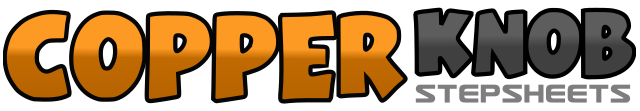 .......Count:32Wall:4Level:Low Intermediate.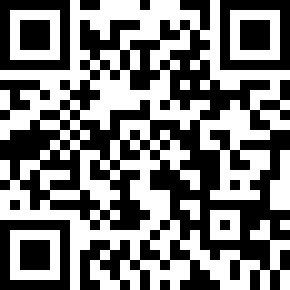 Choreographer:Paula Baker (USA) - June 2015Paula Baker (USA) - June 2015Paula Baker (USA) - June 2015Paula Baker (USA) - June 2015Paula Baker (USA) - June 2015.Music:Sangria - Blake SheltonSangria - Blake SheltonSangria - Blake SheltonSangria - Blake SheltonSangria - Blake Shelton........1-2Step right forward, turn 1/2 left (wt. on left)3&4Shuffle right-left-right turning 1/2 left5&6Left coaster step7-8Step right forward, turn 1/4 left (9:00)1-2Cross right over, recover on left3&4Shuffle right-left-right making 1/4 turn right5-6Step forward on left, make 3/4 turn right on right7&8Side shuffle left-right-left1-2Rock back on right, recover on left3&4Kick right diagonally forward, step back on right, cross left over5-6Step right forward, turn 1/8 left rolling hips7-8Step right forward, turn 1/8 left rolling hips  (wt. on left)1-2Step to right with hip sway, (feet shoulder width apart)  HOLD3-4Sway hips left, sway hips right5-6Rock forward on left, recover on right7&8Left sailor step turning 1/4 left (3:00)